https://ieeexplore.ieee.org/document/7887922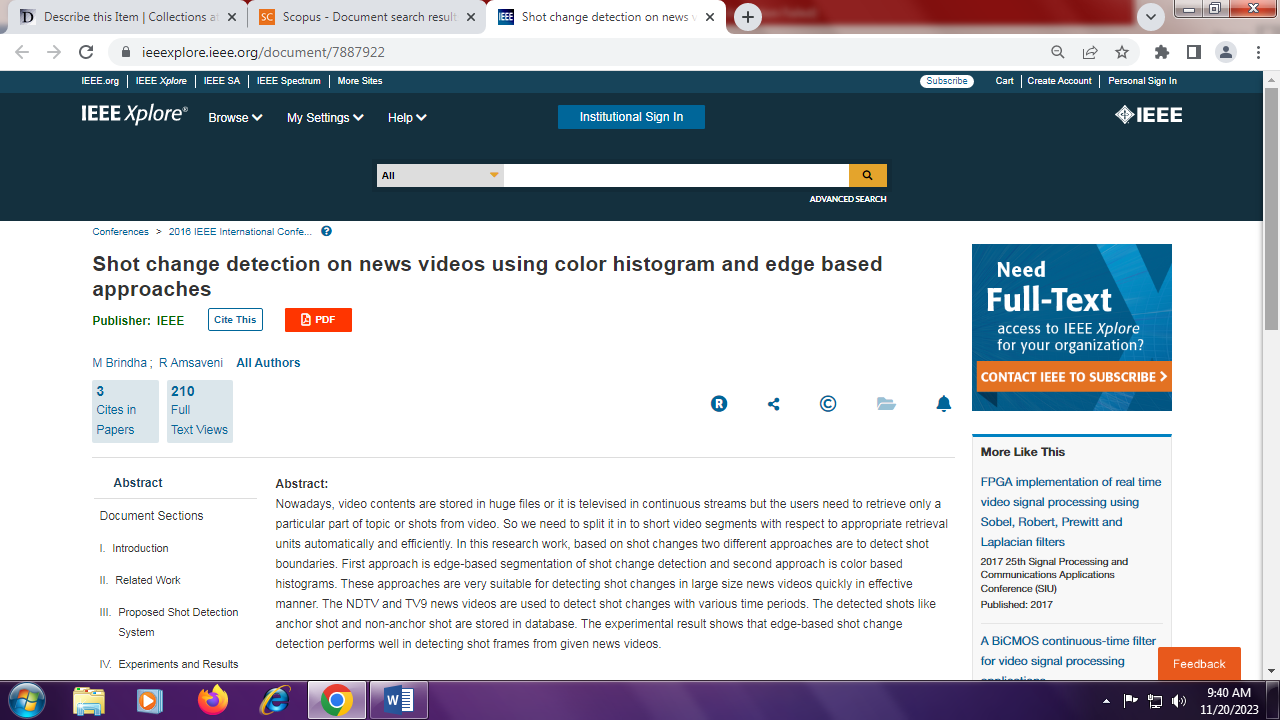 